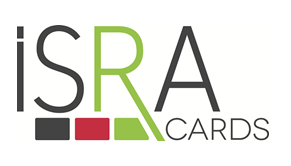 ISRA CARDS est une entreprise innovante d’une centaine de salariés basée sur le bassin économique de Romans sur Isère (Drôme). Nous développons et fabriquons des cartes plastiques (cartes fidélité, contrôle d’accès, d’identification…) pour nos clients en France et à l’export.Dans le cadre du développement de nos activités, nous recrutons :Un Conducteur de ligne (h/f)LES MISSIONSVous serez formé(e) sur plusieurs lignes de production que vous piloterez en fonction des besoins des clients. A ce titre, vous aurez pour principales missions : Conduite d’une ligne de productionParamétrage et approvisionnement de la machineRéglage et calage des outils et veille au bon fonctionnementContrôle de la qualité de la production.LE PROFILVous devez être rigoureux(se) et organisé(e), apprendre et être rapidement autonome. Vous aimez la polyvalence et le travail d’équipe.Idéalement vous avez une première expérience comme conducteur de ligne.LE POSTEEquipe 2x8Temps complet – 35h par semaineLE RECRUTEMENTMerci d’envoyer votre candidature (CV et lettre de motivation) à Madame JEANDESBOZ à l’adresse mail suivante : laure@isra.fr.